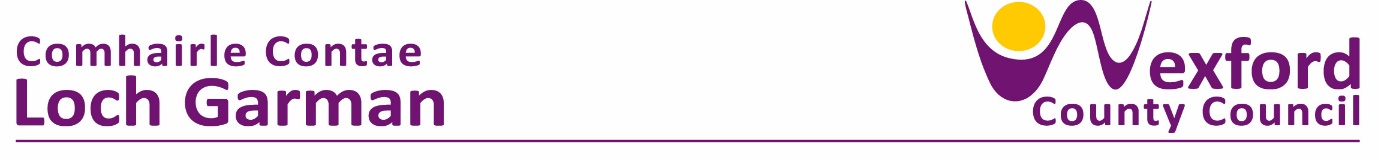 PRESS RELEASE                                                                          16th November 2023Red Carpet for Green CommunitiesOn Monday 13th November the Wexford County Council Annual Environment Awards were held at the Ferrycarrig Hotel and proved to be a tremendous celebration of the environment and voluntary effort.Over 250 children, community groups, volunteers, resident groups and individuals turned up on the night to see their wonderful efforts acknowledged by Wexford County Council.  On a night which clearly the elected members also enjoyed, given the presence of so many county councillors from all parts of the county, there were presentations and awards to 11 schools, 63 community groups and 2 individuals.Councillor John Fleming, Cathaoirleach of Wexford County Council, warmly welcomed and congratulated all the participants and went on to recognise the commitment and dedication of all committees and individuals who make such a real difference at a local level. He stated ‘It is heartening to see groups of local volunteers showing such spirit and endeavour and, in the process inspiring others in their community to follow their example. The unselfish effort and the generosity displayed by you as volunteers really is making a difference to communities. Your dedication is an inspiration to communities everywhere and illustrates the real benefits of pulling together for the greater good of the place we call home.’Carolyne Godkin, Director of Services said ‘I’m struck not only by the level of commitment you make on a voluntary basis but also the quality and diversity of work being carried out and indeed the creativity and innovation we see form you as dedicated local volunteers. It is the hours you spend in your communities that enhances our County, helps Keep Wexford Beautiful and ensures that we continue to be known as The Model County.’There were many notable highlights. Tomhaggard Clean Coasts Group were presented with a plaque for winning the Community Group Snap Into Action competition. Hollyfort Development Group, The Gap Tidy Towns & Heritage Group, and Askamore Community Council / Tidy Towns were also presented with awards for their participation in the North Wexford 2K.A ‘Sort Of ‘ Environment Quiz kept all guessing at the beginning of the night and prizes to the first 6 correct answers drawn were presented. Winners drawn were Catherine Redmond, Aleksandra Perek, John Woodbyrne Clodagh Roche, Fionn Quirke and Grace McCormack. The overall winners of the Keep Wexford Beautiful Competition were Blackwater Tidy Towns, Master of Ceremonies for the night, Alan McGuire, stated as he announced this award that ‘It’s not surprising that Blackwater Village is the Overall Winner in the Keep Wexford Beautiful Awards 2023, having already won Gold in the National Tidy Towns competition.A warm welcome is extended to all, with colourful planting augmenting the charm of this seaside village. Blackwater Tidy Towns Group has been working hard since the 1950s to show how Blackwater is a beautiful place to live in, to work in, and to visit. An ecologist was commissioned to produce a biodiversity action plan. This plan is now being implemented through a variety of exciting projects, including cataloguing rare plant species and a ‘Grow With Us’ project which involves young students growing their own acorn or chestnut trees which will be presented to them for planting out in their final year at school. As the river flows gently under the ancient bridge it leads to the Millrace wildlife area, where informative signage offers a variety of walkway options to suit both the casual and seasoned rambler.It’s worth pausing as you stroll along the Millrace walk to observe the Swift nest-boxes high up on the gable end of an old stone mill. And this is just one example of the many fine buildings in the area. Barn Owl boxes have also been installed in an effort to help this endangered species. Additional perennial planting has taken place in the green spaces and 80% of this came from seeds saved from the previous year.The sense of pride, belonging and a shared desire to present a thriving, colourful and environmentally-aware village is very evident in the achievements of Blackwater Tidy Towns Group.’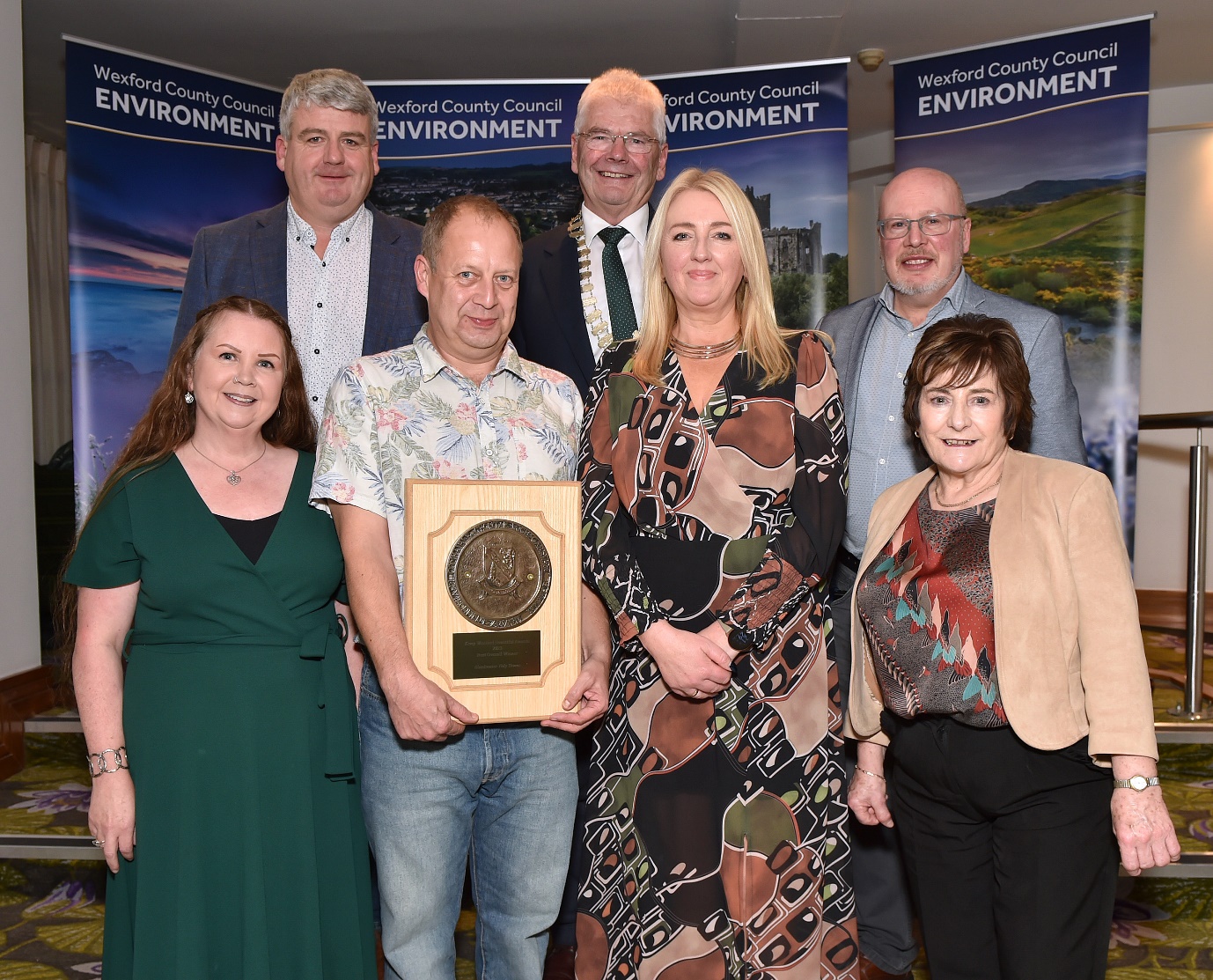 Image (Credit: Jim Campbell) : Members of Blackwater Tidy Towns Committee , overall winners of the Keep Wexford Beautiful Competition with Cllr. Oliver Walsh; Cllr. Pip Breen (Cathaoirleach of Gorey Kilmuckridge Municipal District); Cllr Fionntán Ó Súilleabháin and Sheila Lacey, Wexford Co Co.The schools were well represented with eleven schools receiving presentations from Councillor John Fleming, Cathaoirleach of Wexford County Council.  Coláiste Bríde, Enniscorthy, New Ross Educate Together National School and St Edan’s National School, Ferns were all recognised for receiving their first green flag and presented with a nest box sponsored by The Wexford Naturalists’ Field Club. Coláiste an Atha, Kilmuckridge, Gorey Community School, Loreto Secondary School Wexford, Ramsgrange Community School and Selskar College were awarded certificates for their participation in the Rubbish Film Festival Programme.Mercy School Wexford was awarded a Plaque as the overall primary school winner in the Christmas Decoration Competition 2022 in conjunction with South-East Radio for their group entry entitled ‘The Christmas Tree’. The entry was created by students Tomás Meyler, Fionn Quirke and Blake Thomas.Ramsgrange Community School was recognised for their achievements on the National stage having won the WEEE Ireland schools battery recycling national competition in the medium secondary school category, collecting more batteries for recycling than any other school in the country in that category. A grand total of the equivalent of 82,200 AA batteries were collected for recycling by the school.Certificates were presented to Conan Kelly, Wexford Educate Together National School who was the Overall Primary School Winner in the Environment Artwork Competition and Mikolaj Perek Coláiste an Atha, Kilmuckridge who was the overall secondary school winner of the Environment Artwork Competition. Kilmyshall National School were also awarded a Plaque for being Wexford’s Cleanest School.An Award for Outstanding Individual Contribution to Wexford’s Environment was presented to Catherine Redmond and Mary Cogley both worthy winners. The whole event was wonderfully organised, expertly presented by Master of Ceremonies, Alan McGuire and enjoyed by everybody.  The feeling leaving the Ferrycarrig Hotel was certainly one of satisfaction for work well done and roll on next year. The environment is in very good hands.ENDS NOTES TO EDITOR: Environment Awards 2023 : Full List of Award WinnersGREEN SCHOOLS Coláiste Bríde, EnniscorthyNew Ross Educate Together National School, New RossSt Edan’s National School, Ferns
ANNUAL ENVIRONMENT ARTWORK COMPETITIONOverall Primary School Winner – Conan Kelly, Wexford Educate Together National SchoolOverall Secondary School Winner – Mikolaj Perek, Coláiste an Átha, KilmuckridgeCHRISTMAS DECORATION COMPETITIONin conjunction with South East RadioOverall Primary School Winner – Mercy School, WexfordRubbish Film Festival School Battery ChampionRamsgrange Community SchoolWEXFORD’S CLEANEST SCHOOLKilmyshall National SchoolSNAP INTO ACTION COMPETITION
Community Group Winner – Tomhaggard Clean Coasts Group Coláiste an Átha, KilmuckridgeGorey Community SchoolLoreto Secondary School, WexfordRamsgrange Community SchoolSelskar College, WexfordKEEP WEXFORD BEAUTIFUL COMPETITIONOverall Winner	Blackwater Tidy TownsBest Environmentally Aware and Presented Housing EstateBest Environmentally Aware and Presented Town/VillageBest Community Environment Initiative1st                                  Enniscorthy Community Allotments2nd                                 Monageer Parish Grotto Group
3rd                                  Rosslare Harbour Kilrane Environment Group		Highly Commended      Clonard Area Development Association, Wexford	Best Heritage Preservation & Conservation Project	
1st                                 Duncormick Area Action CLG
Joint 2nd                       Gorey Tidy Towns
Joint 2nd                       Kilmuckridge Tidy Towns
Joint 3rd                       Tomhaggard Pastoral Council
Joint 3rd                       Ferns Tidy Towns
Highly Commended     Killanne Development GroupHighly Commended     BallymurnTidy TownsBest Community Coastal Management Initiative 

1st                               Tomhaggard Clean Coasts Group2nd                               Courtown Community Council
3rd                                Rosslare Harbour Kilrane Environment Group
Best New Entry	
1st                                St Brendan’s Residents Association, Rosslare Harbour2nd                               Community Of Oulart Women's Society3rd                                Wexford Bat Group Highly Commended    Talbot Greenfingers, WexfordHighly Commended    Ballindaggin Development Group / Ballindaggin Tidy TownsBest Community Project To Improve Accessibility to Infrastructure1st                                Kiltealy Tidy TownsBest Community Project to Improve Accessibility in Gardens / Parks1st                             Taghmon Action Group2nd                            Monageer Parish Grotto Group3rd                            Gorey Tidy TownsHighly Commended  Foulksmills Tidy TownsBest Community Project That Tackles And Reduces the Impact Of Climate Change1st                            Sustainable Enniscorthy2nd                           Ferns Tidy TownsBest Community Biodiversity Project	1st	                     Monageer Parish Grotto Group	     2nd		          Enniscorthy Tidy Towns     Joint 3rd	          Bridgetown Community DevelopmentJoint 3rd	          Kiltealy Tidy Towns	HC 	                    Clonegal Tidy Village AssociationBest Community Waste Prevention/Re-Use Project1st		          Tomhaggard Clean Coasts Group2nd		          Foulksmills Tidy Towns3rd	                     Carrig on Bannow Tidy TownsHighly commended 	Boolavogue Tidy TownsNorth Wexford 2K Clean	
1st 	                    Hollyfort Development Group2nd 	                    The Gap Tidy Towns & Heritage Group3rd	                    Askamore Community Council/Tidy TownsOutstanding Individual Contribution to Wexford’s Environment    Mary Cogley, Catherine Redmond 